Урок технологии. Коллективное панно «Букет»Цели: формировать умение учащихся воспринимать красоту природы; создать коллективное панно; учить делать детали кручением; развивать мелкую моторику рук; воспитывать бережное отношение к природе.Оборудование: цветная бумага, клей, зубочистка или паста от шариковой ручки, ножницы; выставка иллюстраций цветовХод урокаОрг.моментВводная беседаЗдравствуйте, ребята. Сегодня у нас урок трудового обучения будет посвящен самым прекрасным объектам живой природы- это….Попробуйте догадаться сами!Сколько вас, пышножелтых, веселыхРаспустилось у всех на виду.Под широкими окнами школыВ нашем залитом солнцем саду.В сентябре вас по улицам в школыПервоклассники чинно несут.Ставят в вазы на стол новоселы,Как подарок друзей берегут.О чем идет речь в этом стихотворении? Правильно, о цветах.Цветы… Как уныла и безрадостна была бы наша жизнь без них. С древних времен цветы вызывали восхищение и благоговение. Их ценили, в честь них проводили праздники, посвящали песни и пляски. А какие цветы вы знаете? (ответы детей), (учитель показывает рисунки цветов)Ребята, понравились вам цветы? Захотелось ли вам их сорвать для букета? (ответы детей)Очень часто мы видим что-то красивое и говорим: вот бы нам такое!Знаете ли вы, что сорвав цветок, вы нарушаете закон. Ведь очень много цветов сейчас стало редкими и занесены в Красную книгу именно из-за человека. Сорвать цветок, это значит убить его.А что делать, ведь очень хочется иметь такую красоту у себя в комнате?(ответы детей (можно изготовить цветы своими руками, нарисовать….)Давай пройдемся медленно по лугу.И «здравствуй» скажем каждому цветку.Я должен над цветками наклонитьсяНе для того, чтоб рвать или срезатьА чтоб увидеть добрые их лицаИ доброе лицо им показать3. Сообщение темы урокаИтак, ребята, сегодня на уроке мы будем выполнять коллективную работу и изготовим настенное панно «Букет». Для работы нам понадобится: цветная бумага, клей, зубочистка или паста от шариковой ручки, ножницы. Проверьте, весь ли необходимый материал есть у вам на столах? Техника, по которой мы будем изготавливать наш букет, называется бумагокручение. Пришла она к нам из Японии.Повторение правил техники безопасной работы.Изготовление деталей для настенного панно «Букет»Изготовление цветов. [1]Возьмем полоску желтого цвета размером 25х1см и ножницами делаем на ней надрезы по всей длине.(таких деталей должно быть две)   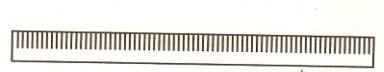 Надрезанные полоски склеиваем друг с другом за кончики и накрутим на зубочистку или на пасту, конец деталей приклеим. 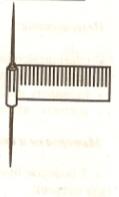 Пальцами выдавим с внутренней стороны деталь (должен получиться пушистый конус). Головка цветка готова.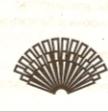 (каждый ребенок изготавливает по одному цветку)Изготовление листьев. [1]Скручиваем полоски зеленого цвета размером 25х1см на зубочистке   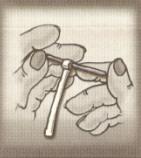 Придерживая пальцами распускаем деталь, чтобы она стала более рыхлая и внутри была видна спиралька.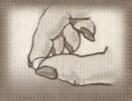 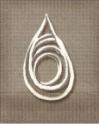 Листок готов. Количество листьев зависит от вашей фантазии.6.Физкультурная минутка.Раз, два, три – выросли цветы,К солнцу потянулисьВысоко –высоко!Цветам тепло и хорошо!7.Создание композицииНа плотный картон наклеиваем бумагу – фонПромазываем клеем цветы и укладываем на фонПромазываем листья и укладываем на фон, создаем композицию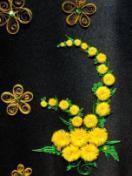 8. Итог урокаЧем занимались сегодня на уроке?Где можно применить нашу работу? (украсить комнату, подарить)Что вам на уроке было трудно?Как же сохранить красоту живого, не причиняя ему вред? Литература Н.Г. Пищикова «Работа с бумагой», Москва 2007 г